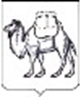 ТЕРРИТОРИАЛЬНАЯ ИЗБИРАТЕЛЬНАЯ КОМИССИЯСОСНОВСКОГО РАЙОНАРЕШЕНИЕ25 августа 2023 года                                                                               №89/762-5с. ДолгодеревенскоеО месте и времени передачи избирательных бюллетеней для голосования на выборах депутатов Совета депутатов сельского поселения Новый Кременкуль четвертого созыва из полиграфической организации в территориальную избирательную комиссию Сосновского районаВ соответствии со статьями 26, 57 Федерального закона от 12 июня 2002 года №67-ФЗ «Об основных гарантиях избирательных прав и права на участие в референдуме граждан Российской Федерации», решением территориальной избирательной комиссии Сосновского района от 14 августа 2023 года № 87/749-5 «О Порядке изготовления и доставки избирательных бюллетеней для голосования на выборах депутатов Совета депутатов сельского поселения Новый Кременкуль четвертого созыва, осуществления контроля за их изготовлением и доставкой», территориальная избирательная комиссия Сосновского района, на которую в соответствии постановлением избирательной комиссии Челябинской области № 10/107-7 от 29 апреля 2022 года возложено исполнение полномочий по подготовке и проведению выборов в органы местного самоуправления, местного референдума на территории сельского поселения Новый Кременкуль Сосновского муниципального района РЕШИЛА:1. Получить 28 августа 2023 года в 12.00 часов избирательные бюллетени для голосования на выборах депутатов Совета депутатов сельского поселения Новый Кременкуль четвертого созыва (далее – избирательные бюллетени для голосования) по адресу: Челябинская область, с. Долгодеревенское, улица Советская, д.27а, АНО "Редакция газеты "Сосновская Нива" (по месту нахождения изготовителя).2. Членам территориальной избирательной комиссии Сосновского района, ответственным за изготовление, получение и передачу бюллетеней для голосования принять избирательные бюллетени для голосования от АНО "Редакция газеты "Сосновская Нива" и доставить в территориальную избирательную комиссию Сосновского района самостоятельно с обязательным сопровождением сотрудниками полиции.3. Направить настоящее решение в избирательную комиссию Челябинской области для размещения в информационно-телекоммуникационной сети «Интернет».4. Контроль за исполнением настоящего решения возложить на заместителя председателя территориальной избирательной комиссии Сосновского района Скокова А.М. Председатель комиссии                                                                  Т.Б. КорниенкоСекретарь комиссии                                                                      И.М. Щастливая